Консультация для родителей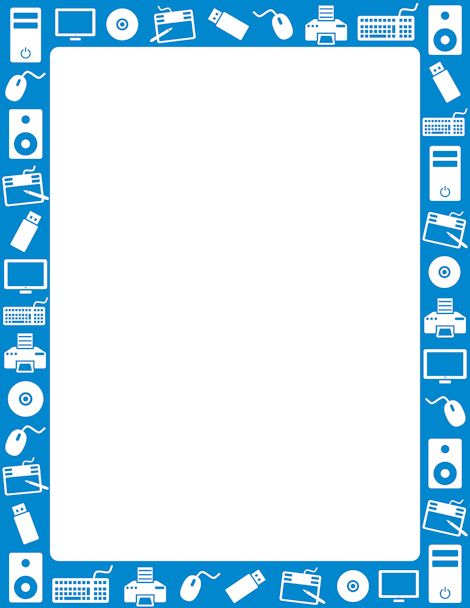 Компьютер и детиКомпьютеры настолько прочно вошли в нашу жизнь, что на тех, кто не умеет быть с ним на «ты», смотрят искоса. Споры относительно пользы и вреда от компьютерных игр ведутся на всех социальных уровнях, учёные проводят исследования о влиянии компьютерных игр на человека, дети спорят с родителями, родители – с учителями, и так далее. И ответа всё равно нет.Хорошо:Ребенок, который с детства ориентируется в компьютере, чувствует себя более уверенно, потому что ему открыт доступ в мир современных технологий. Игры на компьютере – это те же занятия, а ребенка всегда легче привлечь к игре, чем заставить учить алфавит или, скажем, складывать цифры. Играя в компьютерные игры, ребенок попадает в волшебную сказку, где существует свой мир. Этот мир так похож на настоящий! Когда герои компьютерной игры предлагают малышу починить стену домика (правильно сложив паззл) или расположить цифры по порядку, чтобы добраться до сокровищ, дети ощущают свою значимость. А если в конце задания ему говорят «молодец, ты справился отлично», это вызывает у ребенка восторг! Прекрасно нарисованные, весёлые и добрые детские компьютерные игры несут в себе много интересного, умного, забавного и полностью направлены на то, чтобы дети развивали и совершенствовали свои знания. А удобное и понятное управление и выполненное профессиональными актерами озвучивание сделают каждую игру настоящим праздником. Плохо:Плохо то, что при не соблюдении режима компьютер превращается из друга во врага. Нельзя забывать о том, что всё хорошо в меру. Добрые замечательные игры, столь полезные для детей, могут стать и вредными для них. Обязательно помните о том, что для каждого детского возраста существует ограничение по времени для занятий: в 3-4 года – ребёнок может находиться у компьютера 25 минут, в 5-6 лет – 35 минут, в 7-8 – 40 минут. Слишком длительное нахождение перед компьютером может привести к ухудшению зрения, а также к психологической зависимости ребенка от виртуального мира. Но в семьях, где не пренебрегают правилом золотой середины во всем, таких проблем никогда не возникнет.Компьютерные игры развивают у ребенка:Компьютерные игры учат ребенка:быстроту реакции; мелкую моторику рук;визуальное восприятие объектов;память и внимание;логическое мышление;зрительно-моторную координацию.классифицировать и обобщать;аналитически мыслить в нестандартной ситуации;добиваться своей цели;совершенствовать интеллектуальные навыки.